Уважаемые родители, правила пожарной безопасности следует прививать детям с малых лет! В целях вашей безопасности и безопасности ваших детей как можно чаще беседуйте с малышами о том, как себя вести в чрезвычайных ситуациях, разъясните детям возможные последствия и опасность игр с огнем и другими пожароопасными предметами.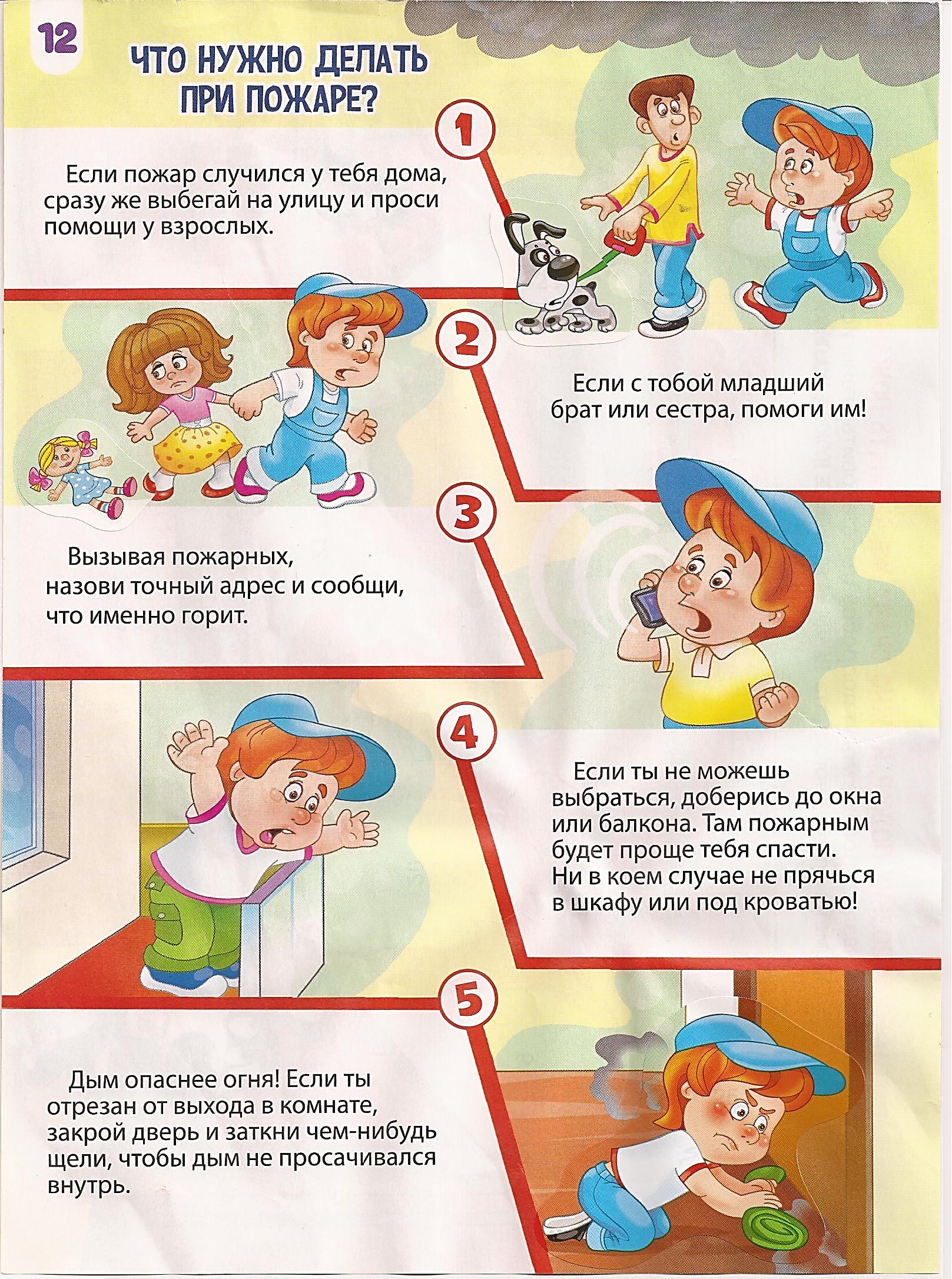 